Ових дана у нашој школи је поново актуелан Селфи. Иако се овај назив често помиње у неком другом смислу, у суштини то је бесплатан инструмент за оне школе које су желеле да се укључе у понуду Завода за вредновање квалитета образовања и васпитања, како би процениле своје коришћење дигиталних технологија на иновативан и ефектан начин. Тим за СЕЛФИ истраживање је претходно похађао обуку за примену инструмента а чинили су га: директор школе, помоћник директора Јелена Величковић и социјални радник Александра Дејановић. Наша школа се по други пут активно укључила у ово истраживање. Први пут истраживање је рађено априла 2019. године. У инструменту су учествовали наставници, ученици и руководиоци школе, који су путем упитника, који је попуњаван преко интернет мреже, дали своје одговоре на питања сврстана у неколико области:а) Руковођење;б) Инфраструктура и опрема,в) Континуирани професионални развој,г) Педагогија: подршка и ресурси;д) Педагогија: примена у учионици;ђ) Вредновање;е)Сарадња и умрежавање;ж) Дигитална компетенција ученика;Наставник информатике и рачунарства Љубиша Милошевић помогао је у изради анкете са ученицима на њиховим часовима. Ученици су путем упитника, који је попуњаван преко интернет мреже у заштићеном окружењу, као и наставници и руководиоци школе, дали своје одговоре на питања сврстана у неколико области. Питања су се односила на искуства ученика повезана са применом дигиталних технологија у процесу наставе и учења. Резултати показују реалну слику капацитета школе и положај у односу на примену дигиталних технологија. Резултати истраживања су показали да би највише требало да се унапреди асистивна технологија за ученике који се образују по посебном програму. Ученици и наставници су се сложили да су њихове дигиталне компетенције на високом нивоу и ту је дата оцена 4.5. Такође, требало би више порадити на дигиталном сегменту Развојног плана установе, а било би пожељно и организовати више студијских посета.Ниска оцена дата је и у области прихватања  нових технологија. Ученици и даље највише користе технологију за забаву, а наставници на комуникацију и припрему наставних садржаја. Изузетно високом оценом оцењено је одговорно понашање на интернету ученика, учењем о комуницирању и предострожним понашањем на интернету. Такође, јача страна у нашој школи чине онлајн стручна усавршавања и сарадничко учење као и онлајн образовни ресурси доступни свима, што представља помак у односу на период када је било претходно Селфи самовредновање.Осим Завода за вредновање, подршку овом пројекту дала је Европска комисија у сарадњи са групом стручњака из области образовања и практичара из европских земаља. 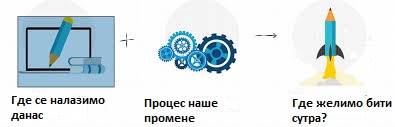 СЕЛФИ САМОВРЕДНОВАЊЕ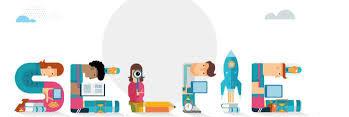 